ТОМСКАЯ ОБЛАСТЬ МОЛЧАНОВСКИЙ РАЙОНСОВЕТ МОГОЧИНСКОГО СЕЛЬСКОГО ПОСЕЛЕНИЯРЕШЕНИЕ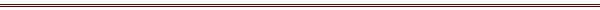 «12» декабря 2018 года							                      № 42с. МогочиноО назначении публичных слушаний по проекту решения «О внесении изменений в решение Совета Могочинского сельского поселения от 01.09.2017 №155 «Об утверждении Правил благоустройства территорий муниципального образования Могочинское сельское поселение» В соответствии с Федеральным законом от 06.10.2003 № 131-ФЗ «Об общих принципах организации местного самоуправления в Российской Федерации»СОВЕТ МОГОЧИНСКОГО СЕЛЬСКОГО ПОСЕЛЕНИЯ РЕШИЛ:            1. Принять в первом чтении проект решения Совета Могочинского сельского поселения «О внесении изменений в решение Совета Могочинского сельского поселения от 01.09.2017 №155 «Об утверждении Правил благоустройства территорий муниципального образования Могочинское сельское поселение» согласно приложению.2. Настоящее решение подлежит размещению в печатном издании «Информационный бюллетень» и на официальном сайте муниципального образования «Могочинское сельское поселение» в сети «Интернет» (http://www.mogochino.ru/).3. Провести публичные слушания по проекту решения Совета Могочинского сельского поселения «О внесении изменений в решение Совета Могочинского сельского поселения от 01.09.2017 №155 «Об утверждении Правил благоустройства территорий муниципального образования Могочинское сельское поселение» в с. Могочино в здании Администрации Могочинского сельского поселения 26.12.2018 г. в 18 час. 00 мин. в форме собрания заинтересованных жителей Могочинского сельского поселения, обладающих избирательным правом, с участием депутатов Совета Могочинского сельского поселения, Главы Могочинского сельского поселения.4. Предложения граждан по проекту решения Совета Могочинского сельского поселения «О внесении изменений в решение Совета Могочинского сельского поселения от 01.09.2017 №155 «Об утверждении Правил благоустройства территорий муниципального образования Могочинское сельское поселение» учитываются в соответствии с Положением о порядке организации и проведения публичных слушаний по вопросам местного значения, утвержденным решением Совета Могочинского сельского поселения от 03.11.2005 г. № 10. 5. Установить, что с материалами, относящимися к вопросу публичных слушаний, граждане вправе ознакомиться во временной комиссии Совета Могочинского сельского поселения до 26.12.2018 г. (включительно) в рабочее время в администрации Могочинского сельского поселения, библиотеке.6. Контроль над исполнением настоящего решения возложить на контрольно-правовой комитет Совета Могочинского сельского поселения.Глава Могочинского сельского поселения,                   А.В. ДетлуковаПредседатель Совета Могочинского  сельского поселенияПриложение к решению Совета Могочинского сельского поселенияот «12» декабря 2018 г. № 42СОВЕТ МОГОЧИНСКОГО СЕЛЬСКОГО ПОСЕЛЕНИЯМОЛЧАНОВСКИЙ РАЙОН, ТОМСКАЯ ОБЛАСТЬпроектРЕШЕНИЕ__ ________ 2018 года								№ с. МогочиноО внесении изменений в решение Совета Могочинского сельского поселения от 01.09.2017 №155 «Об утверждении Правил благоустройства территорий муниципального образования Могочинское сельское поселение» В соответствии с Федеральным законом Российской Федерации от 6 октября 2003 года № 131-ФЗ «Об общих принципах организации местного самоуправления в Российской Федерации», с пунктом 36 статьи 1 Градостроительного кодекса Российской Федерации, законом Томской области от 15 августа 2002 года № 61-ОЗ «Об основах благоустройства территорий городов и других населенных пунктов Томской области» с целью приведения муниципальной нормативной правовой базы в соответствие с действующим законодательствомСовет Могочинского сельского поселения РЕШИЛ:1. Внести в Правила благоустройства территорий муниципального образования Могочинское сельское поселение Молчановского района Томской области (далее – Правила), утвержденные решением Совета Могочинского сельского поселения от 01.09.2017 № 155, следующие изменения:1.1. Приложение №3  Правил отменить.1.2. Пункт 2.17 раздела 2 дополнить следующим содержанием:1) границы прилегающей территории – местоположение прилегающей территории, установленное посредством определения координат характерных точек ее границ;2) внутренняя часть границ прилегающей территории – часть границ прилегающей территории, непосредственно примыкающая к границе здания, строения, сооружения, земельного участка, в отношении которого установлены границы прилегающей территории, то есть являющаяся их общей границей;3) внешняя часть границ прилегающей территории – часть границ прилегающей территории, не примыкающая непосредственно к зданию,  строению, сооружению, земельному участку, в отношении которого установлены границы прилегающей территории, то есть не являющаяся их общей границей;4) площадь прилегающей территории – площадь геометрической фигуры, образованной проекцией границ прилегающей территории на горизонтальную плоскость;5) карта­схема прилегающей территории– карта со схематическим изображением границ прилегающей территории.1.3. Пункт 3.3.3 изложить в следующей редакции:«1. Границы прилегающих территорий определяются в соответствии с правилами благоустройства территорий муниципальных образований Томской области (далее –правила благоустройства) в случае, если правилами благоустройства предусмотрено участие, в том числе финансовое, собственников и (или) иных законных владельцев зданий, строений, сооружений, земельных участков (за исключением собственников и (или) иных законных владельцев помещений в многоквартирных домах, земельные участки под которыми не образованы или образованы по границам таких домов) в содержании прилегающих территорий.2. Границы прилегающей территории определяются в отношении территорий общего пользования, которые прилегают (то есть имеет общую границу) к зданию, строению, сооружению, земельному участку в случае, если такой земельный участок образован, в зависимости от расположения зданий, строений, сооружений, земельных участков в существующей застройке, вида их разрешенного использования и фактического назначения, их площади и протяженности указанной общей границы, установленной в соответствии с частью 3 настоящей статьи максимальной и минимальной площади прилегающей территории, а также иных требований настоящего Закона.3. Правилами благоустройства устанавливаются максимальная и минимальная площадь прилегающей территории на территории муниципального образования. Максимальная и минимальная площадь прилегающей территории устанавливается дифференцированно для различных видов прилегающих территорий, а также в зависимости от расположения зданий, строений, сооружений, земельных участков в существующей застройке, вида их разрешенного использования и фактического назначения, их площади, протяженности указанной в части 2 настоящей статьи общей границы.4. В границах прилегающих территорий могут располагаться следующие территории общего пользования или их части:1) пешеходные коммуникации, в том числе тротуары, аллеи, дорожки, тропинки;2) палисадники, клумбы;3) иные территории общего пользования, установленные правилами благоустройства, заисключением дорог, проездов и других транспортных коммуникаций, парков, скверов, бульваров, береговых полос, а также иных территорий, содержание которых является обязанностью их правообладателя в соответствии с законодательством Российской Федерации.5. Границы прилегающей территории определяются с учетом следующих ограничений:1) в отношении каждого здания, строения, сооружения, земельного участка могут быть установлены границы только одной прилегающей территории, в том числе границы, имеющие один замкнутый контур или два непересекающихся замкнутых контура;2) установление общей прилегающей территории для двух и более зданий, строений, сооружений, земельных участков, за исключением случаев, когда здание, строение или сооружение, в том числе объект коммунальной инфраструктуры, обеспечивает исключительно функционирование другого здания, строения, сооружения, земельного участка, в отношении которого определяются границы прилегающей территории, не допускается;3) пересечение границ прилегающих территорий, за исключением случая установления общих смежных границ прилегающих территорий, не допускается;4) внутренняя часть границ прилегающей территории устанавливается по границе здания, строения, сооружения, земельного участка, в отношении которого определяются границы прилегающей территории;5) внешняя часть границ прилегающей территории не может выходить за пределы территорий общего пользования и устанавливается по границам земельных участков, образованных на таких территориях общего пользования, или по границам, закрепленным с использованием природных объектов (в том числе зеленым насаждениям) или   объектов искусственного происхождения (дорожный и (или) тротуарный   бордюр, иное подобное ограждение территории общего пользования), а также по возможности иметь смежные (общие) границы с другими прилегающими территориями (для исключения вклинивания, вкрапливания, изломанности границ, чересполосицы при определении границ прилегающих территорий и соответствующих территорий общего пользования, которые будут находиться за границами таких территорий).Границы прилегающих территорий отображаются на картах­схемах прилегающих территорий, формируемых органами местного самоуправления поселений, городских округов и утверждаемых муниципальными правовыми актами соответствующих муниципальных образований Томской области в соответствии с требованиями, определяемыми в правилах благоустройства.Утвержденные карты­схемы прилегающих территорий публикуются в порядке, установленном для официального опубликования муниципальных правовых актов, и размещаются на официальном сайте Администрации Могочинского сельского поселения, а также подлежат размещению в информационной системе обеспечения градостроительной деятельности.».          2. Опубликовать настоящее решение в официальном печатном издании «Информационный бюллетень» и разместить на официальном сайте Муниципального образования Могочинское сельское поселение в сети «Интернет» по адресу http://www.mogochino.ru/;         3. Настоящее решение вступает в силу со дня официального опубликования;          4. Контроль за исполнением настоящего решения возложить на контрольно - правовой комитет Совета Могочинского сельского поселения.Председатель Совета Могочинского сельского поселения, Глава Могочинского сельского поселения			      А.В. Детлукова 